Муниципальное автономное дошкольное образовательное учреждение –детский сад общеразвивающего вида №6 станицы Калининской«Рисуем комикс – весело и интересно о том, что вкусно и полезно»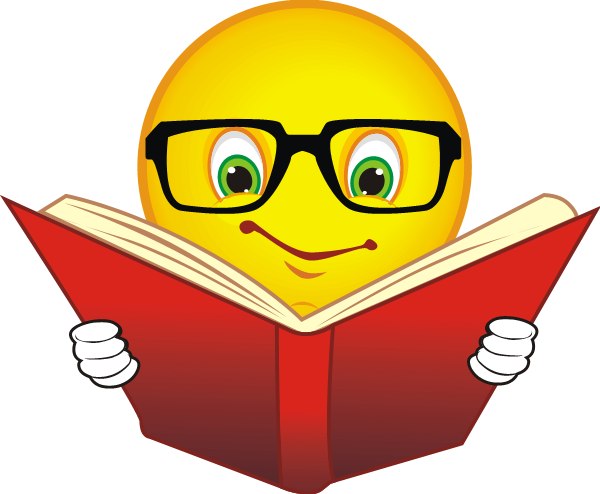 По теме: «Региональное блюдо»Выполнила: воспитанницаБыкова Анна, МАДОУ – д/с №6 ст. КалининскойИндекс 353780, ст. Калининская,Калининского района, Краснодарского края, ул.Фадеева 68Работа выполнена под руководствомЗаконного представителя (родителя)Быковой Оксаны ИвановныВоспитателя подготовительной группы:Водолажской Анны Андреевныст. Калининская, 2020 годЦветная капуста славится богатым содержанием полезных микроэлементов и витаминов.А сколько вкусных блюд из нее можно приготовить! Ее тушат, жарят, запекают и дажеПервый секрет вкусного супчика – правильный выбор цветной капусты. Она должна быть свежей. Чтобы это проверить, посмотрите внимательно на листья: если они не вялые и зеленые, овощ можно покупать.Внимание! Хранить капусту этого сорта в холодильнике можно не дольше десяти суток.Какой бы рецепт супа-пюре из цветной капусты вы ни выбрали, возьмите на заметку следующие советы:Особенность супа-пюре – измельчение всех ингредиентов. Но при желании можно оставить несколько кусочков овощей либо мяса, добавив их в супчик перед подачей его к столу.Добавить нотку пикантности блюду можно с помощью чесночных зубчиков.Цветная капуста гармонично сочетается по вкусу со многими ингредиентами. Особенно удачным выбором станут горошек зеленый, сыр твердого сорта, сливки, фрикадельки, бекон, лук-порей, брокколи и рыбка.Суп-пюре из цветной капусты.Ингредиенты:Капуста цветная – 400 г.Картофель – 100г.Лук – 1 шт.Сливки 20 % – 70 мл.Оливковое масло –1 ст. л.Вода – 500 мл.Сухарики, петрушка  для украшения.ФОТО-ПРИЛОЖЕНИЕ «Рисуем комикс – весело и интересно о том, что вкусно и полезно»По теме: ««Региональное блюдо»Цветную капусту разобрать на маленькие соцветия, картофель и лук очистить, все промыть. Кастрюльку с водой поставить на включенную плиту. Картофель порезать небольшими кубиками, затем положить в кипящую воду, варить  10-15 мин.. Лук порезать соломкой, слегка пассеровать на оливковом масле в сковороде. Затем к картофелю добавить цветную капусту и лук, варить до готовности овощей, в конце варки добавить молотый мускатный орех, соль по вкусу.В толстостенной кастрюле нагреем масло оливы и пассеруем на нем лук с чесноком несколько минут. Затем выложим к овощам капусту и добавим бульон. Доведем до кипения. Солим и приправляем перчиком, варим на протяжении 15-20 минут. Теперь нам нужно взбить суп погружным блендером до консистенции пюре.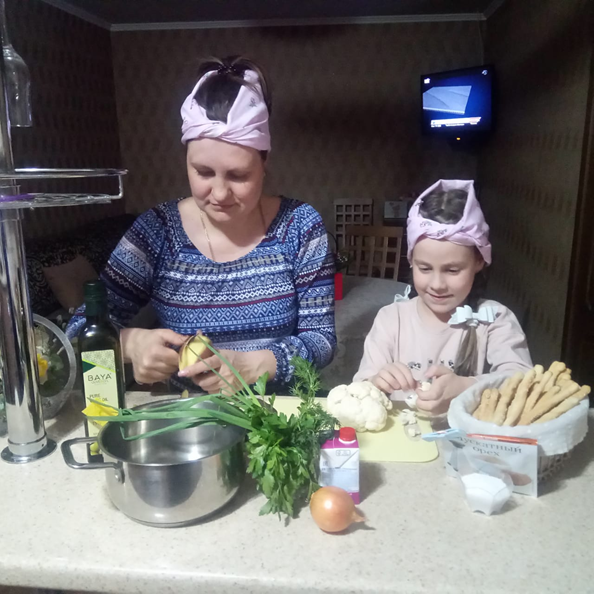 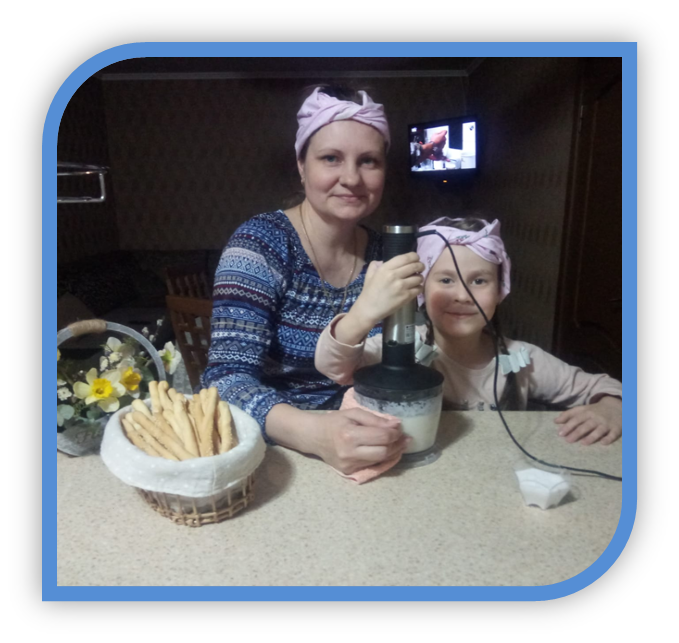 Затем суп-пюре поместить в кастрюльку и прогреть. При подаче украсить зеленью петрушки, сухариками. Такой суп-пюре имеет приятную консистенцию и нежный вкус, хорошо насыщает, но оставляет чувство легкости. Мускатный орех придает блюду пикантность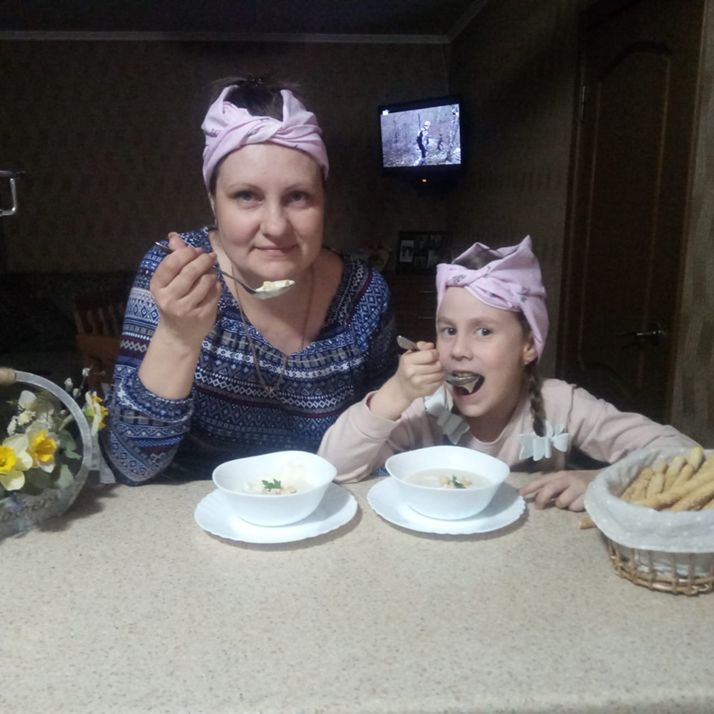 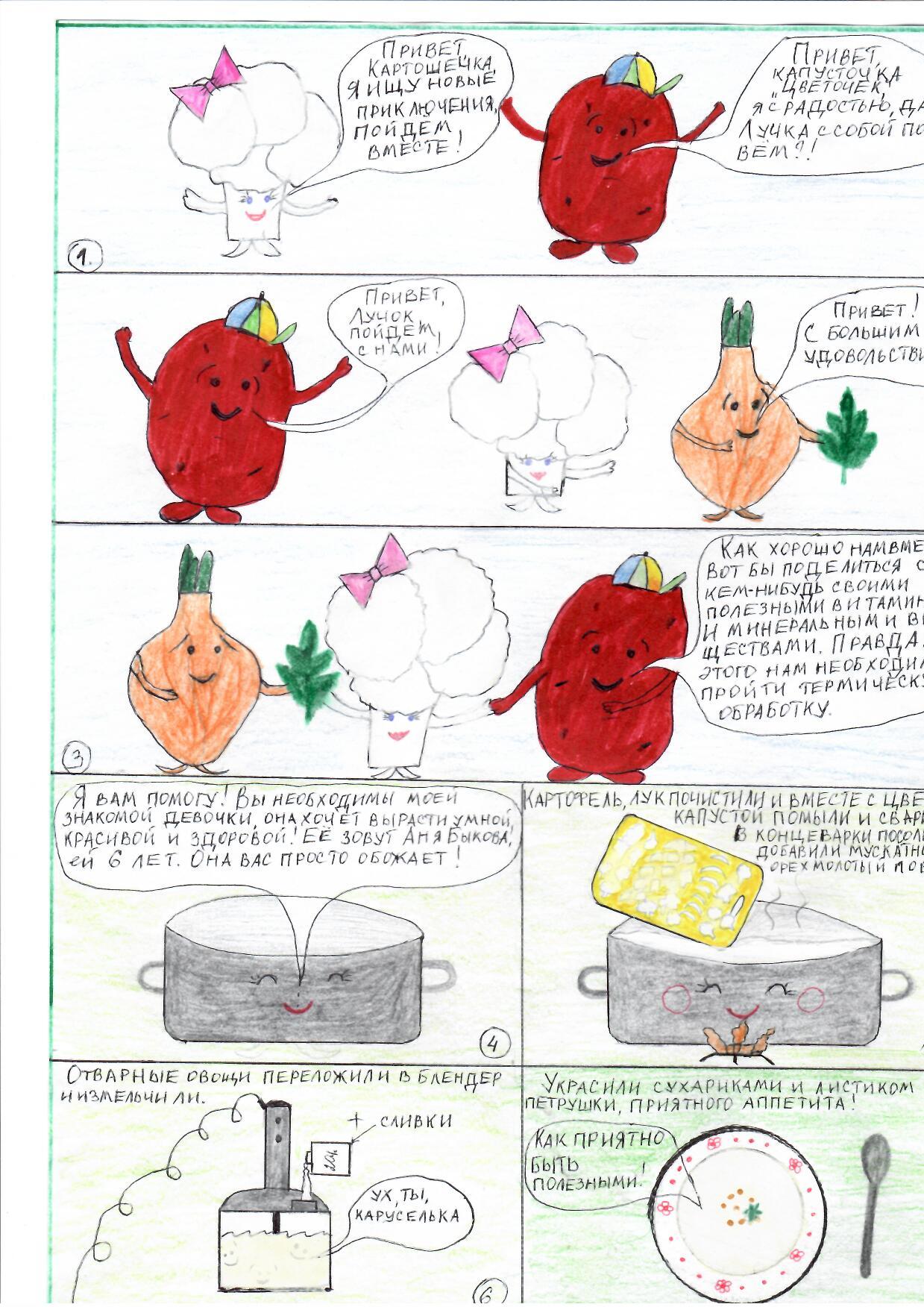 